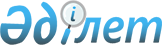 О реализации постановления Президента Республики Казахстан от 18 июля 1995 г. N 2366 "О квоте иммиграции на 1995 год"Постановление Кабинета Министров Республики Казахстан от 5 сентября 1995 г. N 1226



          Во исполнение постановления Президента Республики Казахстан от
18 июля 1995 г. N 2366 "О квоте иммиграции на 1995 год" Кабинет
Министров Республики Казахстан постановляет:




          1. Министерству труда Республики Казахстан: 




          организовать переселение беженцев-репатриантов, изъявивших 
желание вернуться на историческую родину, в пределах установленной
квоты; 




          выделить из Государственного фонда содействия занятости
предусмотренные финансовые средства на осуществление мероприятий,
связанных с организацией переселения, приема, обустройства и
адаптации семей беженцев-репатриантов;




          принять меры по трудоустройству взрослых трудоспособных членов
семей переселенцев в соответствии с их квалификацией и
специальностью, а также их подготовке и переподготовке;




          обеспечить координацию работ министерств и ведомств по 
организации переселения и обустройства беженцев-репатриантов.




          2. Главам областных и Алматинской городской администраций:




          обеспечить прием и обустройство семей беженцев-репатриантов,
создать им необходимые социально-бытовые условия;




          распространить на семьи переселенцев установленные 
законодательством Республики Казахстан льготы по оплате жилья,
топлива, электроэнергии, коммунальных и других услуг,
предусмотренные для соответствующих категорий населения.
 льгота_беженец 




          3. Министерству иностранных дел Республики Казахстан уведомить
по дипломатическим каналам правительства государств выезда и
транзитного проезда переселенцев об оказании им содействия при
переезде ими через соответствующие страны.




          4. Министерству транспорта и коммуникаций Республики Казахстан,
Национальной акционерной авиакомпании "Казахстан ауе жолы" совместно
с Министерством труда Республики Казахстан определить порядок
перевоза людей и их имущества с территорий государств выезда до
пункта вселения.




          5. Таможенному комитету при Кабинете Министров Республики
Казахстан, Государственному комитету Республики Казахстан по охране
государственной границы проработать с соответствующими органами
государств выезда и транзитного проезда переселенцев вопросы
оперативного пропуска людей и их личного имущества, а также скота
через пограничные пункты. При необходимости организовать
дополнительные временные контрольно-пограничные посты.




          6. Министерству внутренних дел Республики Казахстан обеспечить:




          личную и имущественную безопасность переселенцев в пути 
следования по территории Казахстана и в местах вселения;




          своевременное оформление документов лицам без гражданства,
изъявившим желание принять гражданство Республики Казахстан.




          7. Министерству здравоохранения Республики Казахстан
организовать, при необходимости, бесплатное медицинское обследование
прибывающих из других государств беженцев-репатриантов и оказать им
необходимую медицинскую помощь.




          8. Министерству образования Республики Казахстан организовать
на льготных условиях обучение детей беженцев-репатриантов в
соответствующих учебных заведениях, а также обучение взрослого
населения грамоте на родном языке, открыв, при необходимости,
дополнительные классы и школы.  




          9. Министерству труда Республики Казахстан представить в январе
1996 года Кабинету Министров Республики Казахстан информацию о
принятых мерах по выполнению постановления Президента Республики
Казахстан от 18 июля 1995 г. N 2366 и настоящего постановления.





     Премьер-министр
   Республики Казахстан


					© 2012. РГП на ПХВ «Институт законодательства и правовой информации Республики Казахстан» Министерства юстиции Республики Казахстан
				